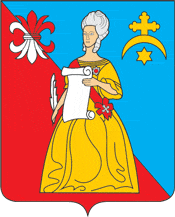 Калужская областьЖуковский районПОСТАНОВЛЕНИЕ          10.05.2023                                                                                                                                             № _52-п__                        В соответствии с частью 2 статьи 8 Федерального закона «О гражданской обороне» органы местного самоуправления самостоятельно в пределах границ муниципальных образований в числе прочего создают и поддерживают в состоянии постоянной готовности к использованию муниципальные системы оповещения населения.    ПОСТАНОВЛЯЕТ:Внести изменения в постановление  № 105-п от 26.08.2022 г. «Об утверждении Положения о муниципальной автоматизированной системе централизованного оповещения населения городского поселения «Город Кременки»       1.1. Исключить пункты 1.4-1.9 раздела 1;       1.2. Исключить пункты 3.3,3.5,3.10 раздела 3;       1.3. Исключить дефис 2 пункта 5.1 раздела 5.Настоящее постановление обнародовать и разместить на официальном сайте администрации             ГП «Город Кременки» в сети интернет.	Настоящее постановление вступает в силу с момента  его официального обнародования.Контроль за исполнением  настоящего постановления оставляю за собой.Врио Главы администрации                                                                                         Л.А. Щукин